 Eagles Timetable Autumn 1 W/C 04/10/21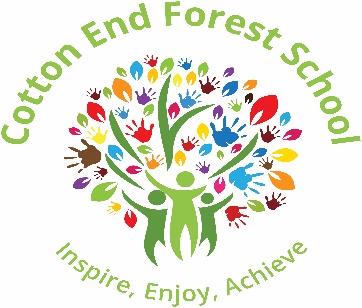 8.45 – 9.159:15 - 9:309.15 – 10:4510.45 – 11.0011:00-11:1511.15 - 12.1512.15– 13.0013.00 – 14.0014.00 – 15.0015:15-15:25MondayMorning Activities/ Times tables practice/ Reading / RegisterMaths- EstimationMaths- Estimation BREAKHandwriting practice using spellings (2/3 times weekly)English – Power of ReadingLUNCHForest SchoolForest SchoolValues AssemblyKS2TuesdayMorning Activities/ Times tables practice/ Reading / RegisterSinging AssemblyIn HallKS2Maths- Estimation/Subtraction BREAKHandwriting practice using spellings (2/3 times weekly)English – Power of ReadingLUNCHSH Teaching Black History Month–Why do we have it?SH TeachingPESH TeachingPEWednesdayMorning Activities/ Times tables practice/ Reading / RegisterClassMusic AssemblyMaths- Checking Strategies BREAKHandwriting practice using spellings (2/3 times weekly)English – Power of ReadingLUNCHPSHEMindfulness with RTLesson 5 of 8ScienceEvaporation investigationLesson 5Get up and go AssemblyKS2ThursdayMorning Activities/ Times tables practice/ Reading / RegisterClass News Bites AssemblyMaths- Counting in 25’s BREAKHandwriting practice using spellings (2/3 times weekly)English – ComprehensionLUNCHTopic-Coastal AnimalsRE- Deeper meaning of festivals Lesson 5Class ReadFridayMorning Activities/ Times tables practice/ Reading / RegisterWhole School AssemblySpelling Test SPAG BREAKHandwriting practice using spellings (2/3 times weekly)Finishing offTT RockstarsLUNCHPPA PPA PPA 